РЕКОМЕНДАЦИИ 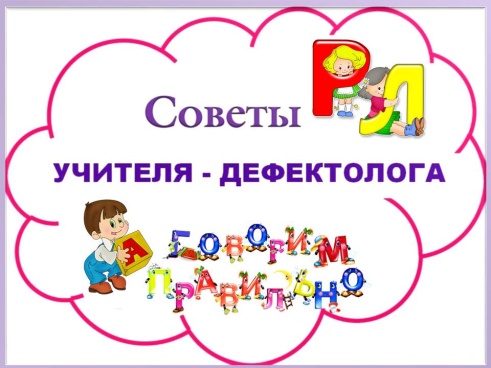 УЧИТЕЛЯ-ДЕФЕКТОЛОГА  РОДИТЕЛЯМ БУДУЩИХ  ПЕРВОКЛАССНИКОВУважаемые родители! Если у вас есть даже незначительные сомнения по поводу уровня развития речи вашего ребенка, а тем более, если вы четко видите недостатки в его речевом развитии, не стоит надеяться на то, что он вырастет и сам научиться говорить. Вам необходимо обратиться за консультацией к специалистам для получения (в случае необходимости) коррекционно-педагогической помощи.Правильная речь является важнейшим условием для успешного обучения ребенка в школе. Чем лучше развита у ребенка устная речь, тем легче ему будет в дальнейшем овладеть чтением и письмом.На что обратить внимание в развитии речи дошкольника?1. ЗвукопроизношениеК моменту поступления в школу ребенок должен правильно произносить все звуки речи родного языка и не путать их между собой в речевом потоке.2. Фонематические процессыРебенку нужно уметь различать на слух похожие звуки, например, [п] - [б], [ш] - [ж], [с] - [з]. Старший дошкольник, не различающий оттенки звуков на слух, будет смешивать буквы, обозначающие эти звуки на письме.Важно уметь определять первый, второй, третий и т.д. звук в слове, уметь самому придумывать слово на заданный звук, подбирать слова                  с заданным звуком, определять количество и последовательность звуков             в слове (2–4 звука) с гласными А, О, У, Ы, Э.Примечание: слова с гласными Я, Ю, Е, Ё анализируются в 1-ом классе во второй половине учебного года.3. Слоговая структура словК шести годам ребенок безошибочно, не переставляя и пропуская слоги, должен произносить слова типа: милиционер, экскаватор, велосипедист и т.д.4. Словарный запасСловарный запас ребёнка дошкольного возраста  должен быть достаточно развитым (не менее 2000 слов) и включать в себя все части речи: существительные, глаголы, прилагательные, числительные, местоимения, наречия, предлоги, союзы. Чем богаче словарный запас ребёнка, тем точнее он может выразить свою мысль за счёт подбора наиболее подходящих по смыслу слов. Умение подбирать и использовать в речи синонимы (слова, близкие по смыслу) и антонимы (слова, противоположные по смыслу) свидетельствует о высоком уровне речевого развития ребёнка.5. Грамматический строй речиРодителям следует обратить внимание на способность ребенка правильно:образовывать формы единственного и множественного числа имён существительных (стол – столы, глаз – глаза, дерево – деревья);    согласовывать прилагательные с существительными в роде, числе           и падеже (голубой вагон – голубая рубашка – голубое небо, нет голубого вагона – голубых рубашек – голубого неба);согласовывать числительные один, одна, одно; два, две, пять                   c существительными (5 домов, 2 зайца, 1 тарелка и т.д.), а также числительные с прилагательными и существительными (2 высоких дома,            5 высоких домов);употреблять и понимать значение предлогов пространственного расположения и движения: на, под, в, за, из, с (со), из-под, из-за, к, от, по            и т.д.Помимо вышеперечисленных навыков ребёнок старшего дошкольного возраста должен уметь образовывать:существительные с уменьшительно-ласкательными  увеличительными суффиксами (нос – носик – носище, комар – комарик – комарище);существительные, обозначающие названия детёнышей животных            и птиц (тигр – тигрёнок, заяц – зайчонок, курица – цыплёнок, свинья – поросёнок);существительные, обозначающие названия профессий (стекольщик, пианист, актёр, комбайнёр и др.);глаголы, путём добавления  приставок (приходить, уходить, выходить, заходить, переходить, обходить и т.д.);прилагательные  от существительных (дерево – деревянный, пух – пуховый, глина – глиняный, дуб – дубовый, лиса -- лисьи).6. Связная речьРебёнку, поступающему в школу, необходимо уметь:формулировать вопросы;развёрнуто и полно на них отвечать;запоминать и пересказывать небольшие литературные произведения;описывать события из собственной жизни;делиться своими впечатлениями от увиденного;составлять небольшой рассказ по картинке или по серии сюжетных картин.Обращаем ваше внимание, что зачисление ребенка в школьный пункт коррекционно-педагогической помощи (ПКПП) для занятий с учителем-дефектологом осуществляется только по заключению ЦКРОиР, т.е. необходимо прохождение (после предварительной записи) ребенком психолого-медико-педагогической комиссии (ПМПК).